- ZAPISNIK O OCJENI PONUDA -Broj: 01-08-359-4/18Datum: 04.05.2018. godineNa osnovu člana 65. stav 2. Zakona o javnim nabavkama („Službeni glasnik BiH“, broj 39/14) i člana 4. Odluke o imenovanju Komisije za javnu nabavku broj: 01-08-359-1/18 od 19.04.2018.godine, Komisija za javnu nabavku sačinila je:ZAPISNIK O OCJENI PONUDAU predmetu javne nabavke potrošnog laboratorijskog materijala za Toksikološku laboratoriju JU Zavoda za medicinu rada Kantona Sarajevo.1. PODACI O PREDMETU JAVNE NABAVKE:2. PODACI O KOMISIJI ZA JAVNU NABAVKU:Komisija za javnu nabavku imenovana је Odlukom broj: 01-08-359-1/18 оd 19.04.2018.godine, u sljedećem sastavu: -  Mr.ph. Nermina Korač dipl.ing.chem. predsjednica;-  Eldin Sejmen, dipl.fizičar, član;	-  Naida Taslaman dipl.ing.chem, član      Cuplov Fuad, sekretar.Sastanku prisustvuju predsjedavajući, članovi i sekretar Komisije za javnu nabavku.Komisija za javnu nabavku je započela sa radom dana 04.05.2018. godine u 08:30 sati.3. PODACI O PRISTIGLIM PONUDAMA:Krajnji rok za prijem ponuda bio je: 30.04.2018. godine do 10:30 sati.4. NAZIVI / IMENA PONUĐAČA ČIJE SU PONUDE ОDBIJENE I RAZLOZI ZA NJIHOVO ODBIJANJE:5. RANG-LISTA OCIJENJENIH PONUDA za Lot 1Kriterij za ocjenjivanje ponude je najniža cijena6. RANG-LISTA OCIJENJENIH PONUDA za Lot 2Kriterij za ocjenjivanje ponude je najniža cijena7. RANG-LISTA OCIJENJENIH PONUDA za Lot 5Kriterij za ocjenjivanje ponude je najniža cijena6. NAZIVI / IMENA PONUĐAČA ČIJE SU PONUDE OCIJENJENE NAJPOVOLJNIJIMKomisija za javnu nabavku, nakon ocjene ponuda, konstatira da su najpovoljnije ponude ponuđača:- Mikro + Polo d.o.o.Lot 1- Messer tehnoplin d.o.o.. Lot 2,- Labunica d.o.o. Lot 5,te predlaže njihov izborSastanak Komisije za javnu nabavku je okončan dana 04.03.2018. godine u 09:30 sati.Zapisnik sačinio:Cuplov Fuad, sekretar Komisije za javnu nabavu ____________________ KOMISIJA ZA JAVNU NABAVKU:-   Mr.ph. Nermina Korač dipl.ing.chem. predsjednica; ___________________-  Eldin Sejmen, dipl.fizičar, član; ____________________-  Naida Taslaman dipl.ing.chem, član ____________________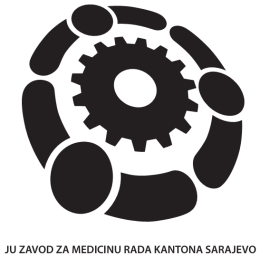 JU ZAVOD ZA MEDICINU RADA KANTONA SARAJEVOBulevar Meše Selimovića broj 2, 71000 SARAJEVO, BOSNA I HERCEGOVINAJU ZAVOD ZA MEDICINU RADA KANTONA SARAJEVOBulevar Meše Selimovića broj 2, 71000 SARAJEVO, BOSNA I HERCEGOVINATel.: +387 33 712 445, 521 300, 714 825Kantonalni sud u Sarajevu pod UF/I-298/02Fax: +387 33 712 445, 712 446Registarski broj: 1708112535, Identifikacioni broj: 4200298890007 E-mail: zzmrks@bih.net.ba, zzmr@bih.net.baPoreski broj: 01632007, Ident.br.PDV: 200298890007Web: www.medicinarada.com.baRaiffeisen bank: 1610000010070066, UniCredit Bank: 3383202200468289Intesa Sanpaolo banka : 1540012000092634Naziv javne nabavke:KONKURENTSKI ZAHTJEVVrsta predmeta javne nabavke:Nabavka potrošnog laboratorijskog materijala za Toksikološku laboratoriju JU Zavoda za medicinu rada Kantona SarajevoNaziv i oznaka iz Jedinstvenog rječnika javne nabavke:33000000-0; 33696500-0; 33696100-6Odluka o pokretanju postupka javne nabavke:01-08-359-1/18Procijenjena vrijednost javne nabavke (bez PDV-а):13.279,00 KMZapisnik s otvaranja ponuda:01-08-359-3/18Naziv / ime ponuđačaNaziv / ime ponuđačaNaziv / ime ponuđačaNaziv / ime ponuđačaNaziv / ime ponuđačaBlagovremene ponude / datum i vrijeme prijemaBlagovremene ponude / datum i vrijeme prijemaBlagovremene ponude / datum i vrijeme prijemaNeblagovremene ponude / datum i vrijeme prijemaNeblagovremene ponude / datum i vrijeme prijemaMikro + Polo d.o.o. Lot 127.04.2018. godine 10:30 satiKefo d.o.o. Lot 127.04.2018. godine 12:35 satiLabunica d.o.o.27.04.2018. godine 15:00 satiMesser tehnoplin d.o.o.27.04.2018. godine 15:00 satiBroj pod kojim је ponuda zavedenaNaziv / ime ponuđačaRazlozi za odbijanje ponudeNaziv / ime ponuđačaNaziv / ime ponuđačaPonuđena cijena (bez PDV-a)1Mikro + Polo d.o.o.5.366,60 KM1Kefo d.o.o.5.485,46 KMNaziv / ime ponuđačaNaziv / ime ponuđačaPonuđena cijena (bez PDV-a)1Messer tehnoplin d.o.o.1.917,10 KMNaziv / ime ponuđačaNaziv / ime ponuđačaPonuđena cijena (bez PDV-a)1Labunica d.o.o.1.522,36 KMPODACI O NAJPOVOLJNIJEM PONUĐAČU ZA LOT 1PODACI O NAJPOVOLJNIJEM PONUĐAČU ZA LOT 1PODACI O NAJPOVOLJNIJEM PONUĐAČU ZA LOT 11.Naziv / ime ponuđačaMikro + Polo d.o.o.2.АdresaPijačna br. 14K3.Ukupna cijena ponude bez PDV-a Lot 15.366,60 KM4.Ukupna cijena ponude sa PDV-om Lot 16.278,92 KMPODACI O NAJPOVOLJNIJEM PONUĐAČU ZA LOT 2PODACI O NAJPOVOLJNIJEM PONUĐAČU ZA LOT 2PODACI O NAJPOVOLJNIJEM PONUĐAČU ZA LOT 21.Naziv / ime ponuđačaMesser tehnoplin d.o.o.2.АdresaRajlovačka bb3.Ukupna cijena ponude bez PDV-a 1.917,10 KM4.Ukupna cijena ponude sa PDV-om 2.243,01 KMPODACI O NAJPOVOLJNIJEM PONUĐAČU ZA LOT 5PODACI O NAJPOVOLJNIJEM PONUĐAČU ZA LOT 5PODACI O NAJPOVOLJNIJEM PONUĐAČU ZA LOT 51.Naziv / ime ponuđačaLabunica d.o.o.2.АdresaStupska bb.3.Ukupna cijena ponude bez PDV-a 1.522,36 KM4.Ukupna cijena ponude sa PDV-om 1.781,16 KM